Psychologue en Addictologie
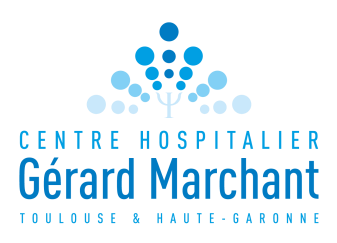 Le CH Gérard Marchant de TOULOUSE recrute un psychologue à temps partiel à 50% au sein du Pôle Médical et technique, le poste est situé à l’Elsa (Equipe de liaison et de soins en addictologie) qui propose des actions de prévention et de soins destines aux personnes présentant des pathologies psychiatriques et des addictions ; suivies par les services de psychiatrie adulte de l’établissement.Missions :Contribuer au projet de soin du service d’addictologieDévelopper les consultations d’addictologie et les suivis psychologiques intra hospitalier et en conclusions externesDévelopper les liens avec les acteurs en intra et en extra hospitalierParticiper au développement addictologie à l’Hôpital de jour des ArènesRédaction et mise à jour du dossier patientDévelopper le travail de réseauActivités :Réaliser des bilans neuropsychologiques, repérage des troubles cognitifs, des TDAH, pour les patients adressésRéaliser des consultations d’addictologie et les suivis psychologiques pour les patients hospitaliers ou ambulatoiresMonter des groupes de réhabilitation psycho sociale en tenant compte des ressources et du handicap lié à la pathologie duelle (ateliers d’affirmation de soi, travail motivationnel de groupe, prévention de la rechute, gestion du stress et de l’anxiété...)Participer aux actions de sensibilisation et aux formations à destination des personnels en intra et extra hospitalierContribuer à la coordination en participant aux réunions cliniques dans les services ou addictologie, effectuant les transmissions, renseignant le dossier patientTravailler les liens de réseau et d’orientationParticiper aux réunions de serviceParticiper groupe de réflexion du CLOPACompétences et qualités requises :Disposer de compétences générales en psychologie clinique et psychopathologique attestées un diplôme donnant accès au concours de psychologue de la fonction publique Hospitalière.Connaissances et compétences en addictologie, sanctionnées par des formations ou des Diplômes spécialisés.Une expérience de travail en psychiatrie est souhaitée.Accepter de se former en entretien motivationnel, en TCC si pas acquisSavoir travailler en équipeDisposer d’aptitudes à la communicationSavoir transmettre des savoirsOrganiser et animer des groupesTravailler auprès des jeunesFormation requises :Psychologue clinicienDU d’addictologie ou formations significatives dans le domaine de l’addictologie Connaissances et expérience du public jeunes adultesModalités de recrutement :Poste à temps partielExercice partagé principalement sur deux sites, sans exclure d’autres lieux de prise en charge dont l’'UCHARémunération selon grille de la fonction publique hospitalière : entre 899.61€ net/mois.Les candidatures doivent être adressées à :Madame le Directeur des Ressources HumainesCentre Hospitalier Gérard Marchant134 route d’Espagne – BP 6571431057  TOULOUSE CEDEX 1secretariat.drh@ch-marchant.frTél : 05.61.43.77.07      fax : 05.61.43.40.30